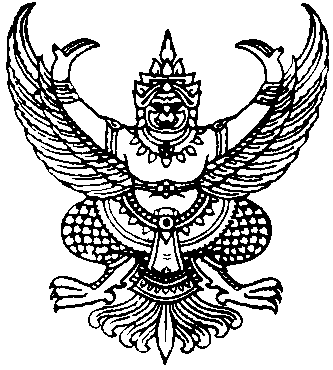 ประกาศเทศบาลตำบลปากน้ำฉวางเรื่อง ประกาศผู้ชนะการเสนอราคา จัดจ้างเหมาถ่ายเอกสารขอความเห็นชอบปรังปรุงแผนอัตรากำลัง  3  ปี  (ประจำปีงบประมาณ  พ.ศ. 2561 - 2562)  โดยวิธีเฉพาะเจาะจง                                            ----------------------------------------------------		ตามที่ เทศบาลตำบลปากน้ำฉวาง ได้มีโครงการ จัดจ้างเหมาถ่ายเอกสารขอความเห็นชอบปรังปรุงแผนอัตรากำลัง  3  ปี  (ประจำปีงบประมาณ  พ.ศ. 2561 - 2562)  โดยวิธีเฉพาะเจาะจง  นั้น		จัดจ้างเหมาถ่ายเอกสารขอความเห็นชอบปรังปรุงแผนอัตรากำลัง  3  ปี  (ประจำปีงบประมาณ             พ.ศ. 2561 - 2562)  จำนวน  1  โครงการ  ผู้ได้รับการคัดเลือกได้แก่ร้านอลงกรณ์การพิมพ์  โดยเสนอราคา              เป็นเงินทั้งสิ้น  4,292.-บาท  (สี่พันสองร้อยเก้าสิบสองบาทถ้วน)  รวมภาษีมูลค่าเพิ่มและภาษีอื่น  ค่าขนส่ง             ค่าจดทะเบียน  และค่าใช้จ่ายอื่นๆ  ทั้งปวง						ประกาศ  ณ  วันที่  8  ตุลาคม  พ.ศ.  2561								(นายบุญธรรม  รุ่งเรือง)			                                                                                                                             นายกเทศมนตรีตำบลปากน้ำฉวาง